EM LYON FOREVER:		 http://www.emlyonforever.com/s/accueil/Userid: MMARCHI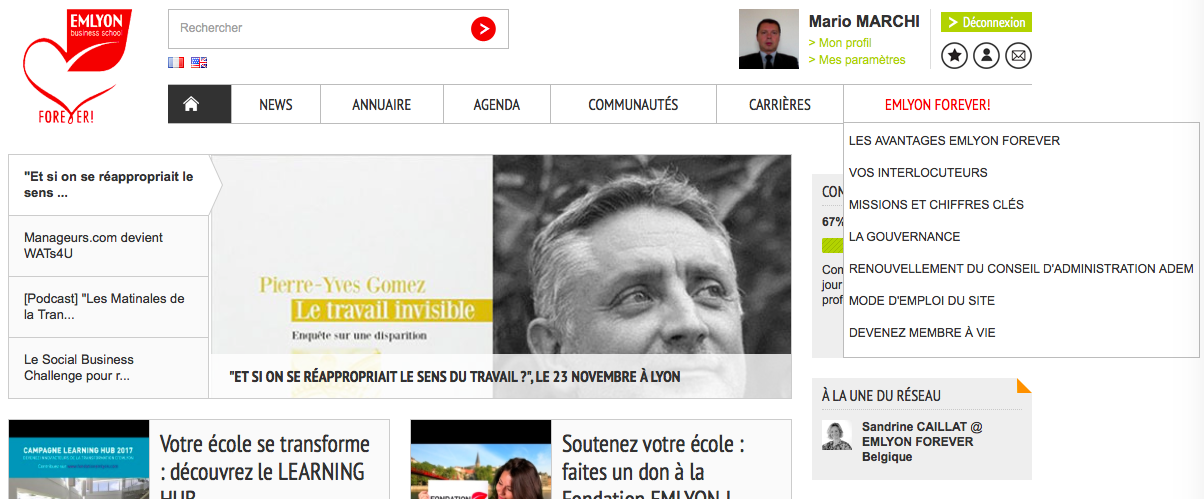 In fondo alla pagina     Accéder en ligne aux bases de données de «Learning Hub»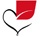 e si arriva a: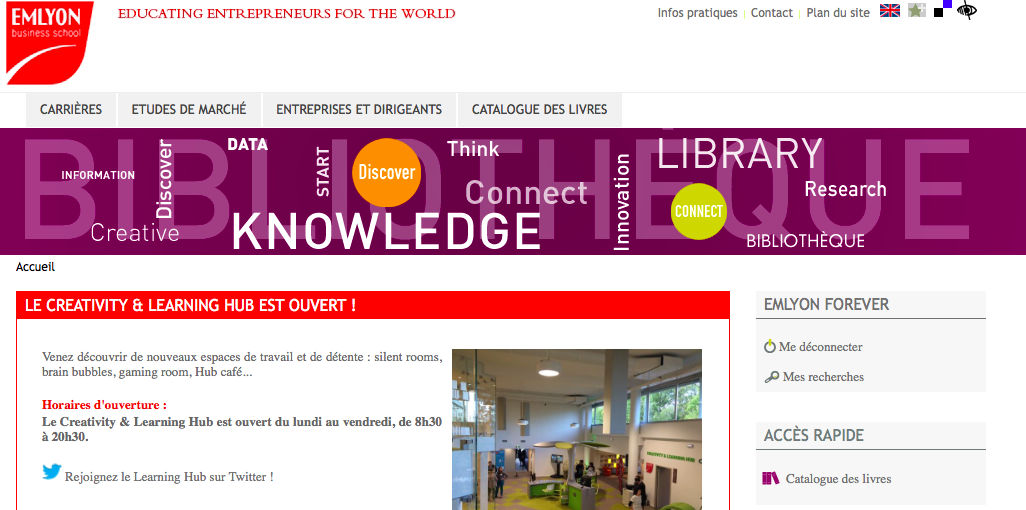 In alto 4 box: selezionare “ETUDE DE MARCHE’”.Si arriva pertanto ad avere, in alto “XERFI” ovvero sito dove ci sono a disposizione ANALISI DI MERCATO.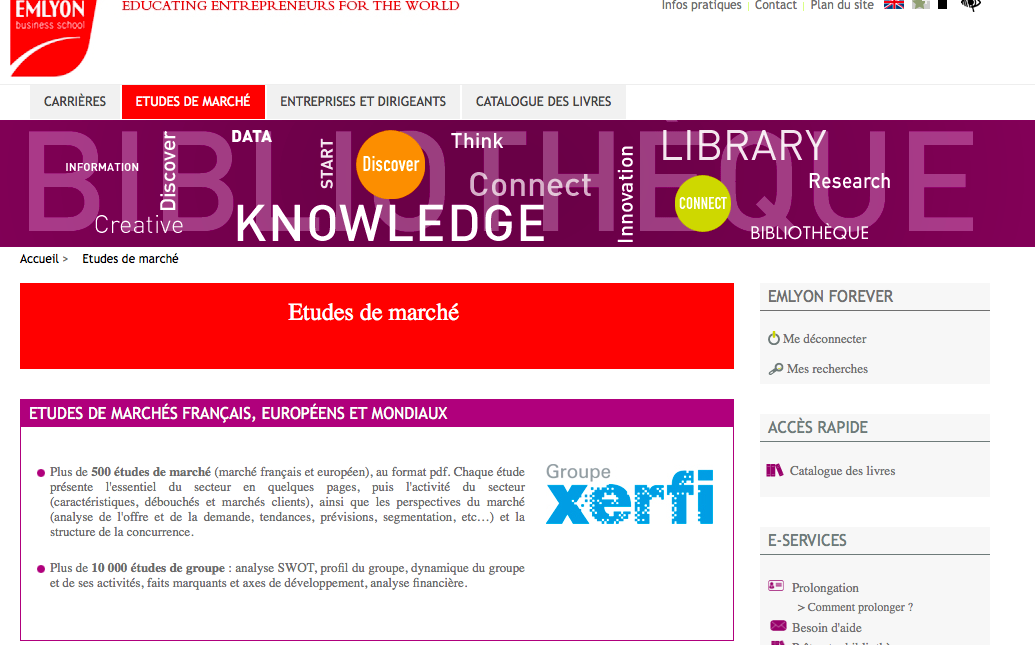 e poco più in basso “STATISTICS’ WEBSITES”: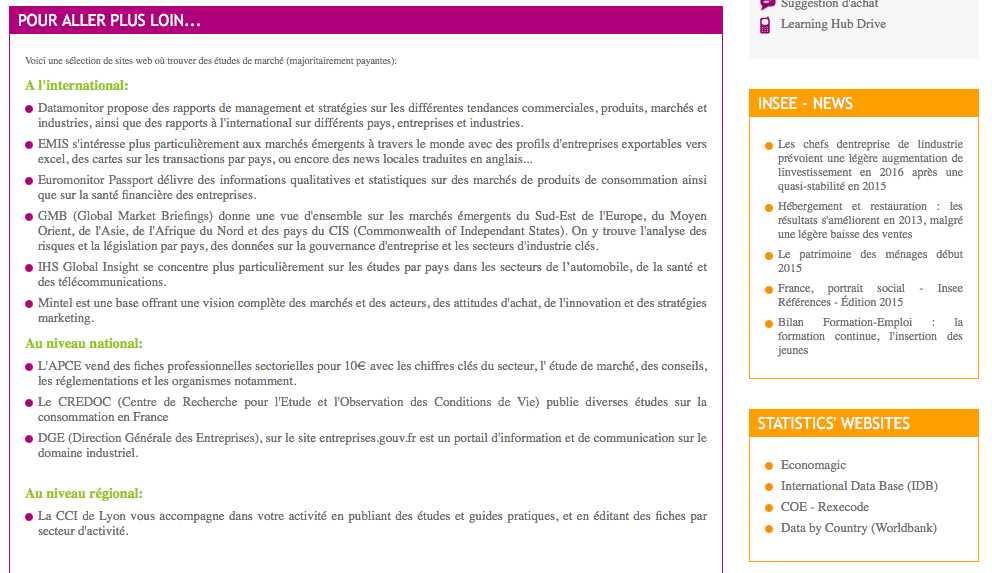 Da dove posso accedere a:ECONOMAGIC: 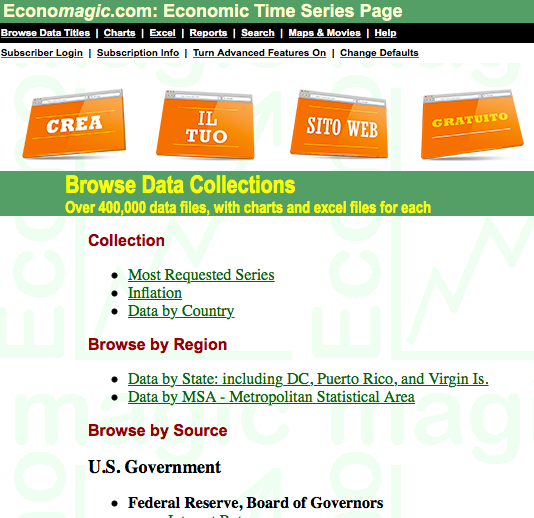 OvveroINTERNATIONAL DATA BASE (IDB) 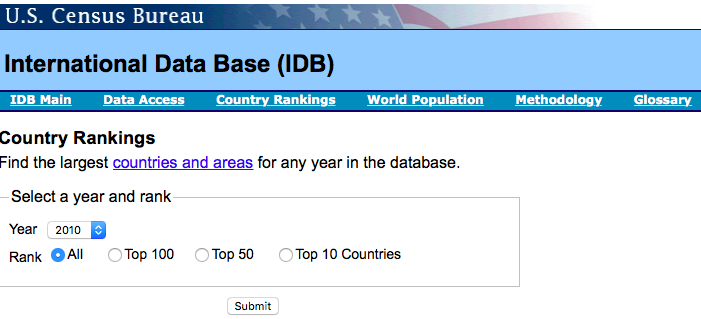 Cioe’ ……COE – REXECODE: 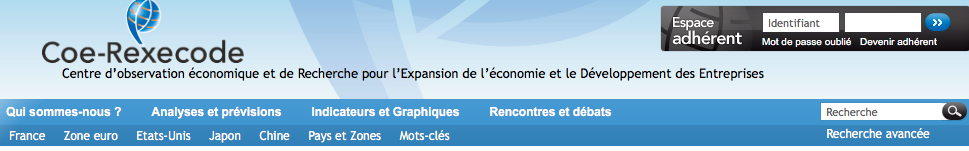 Che tratta di …….DATA BY COUNTRY (WORLDBANK) 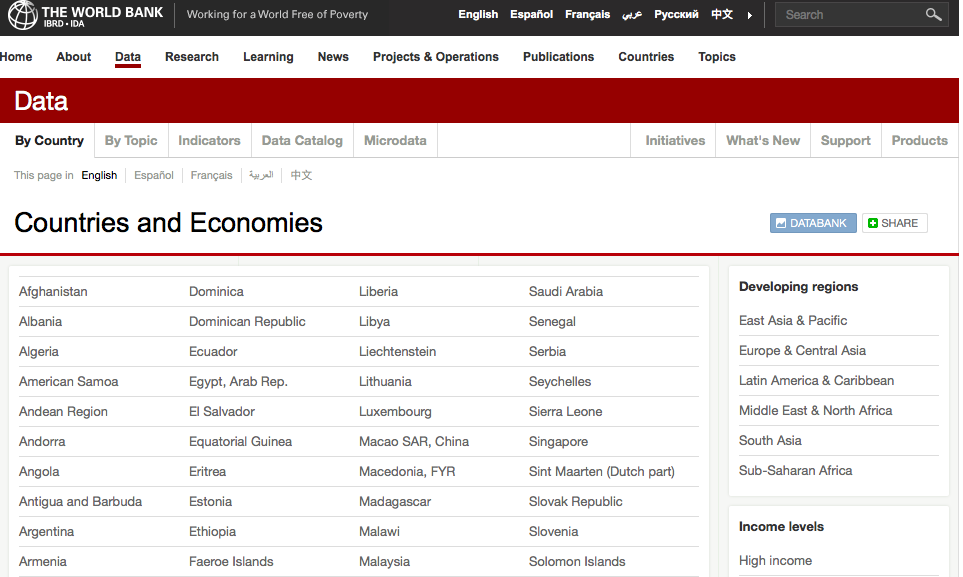 di Worldbank dove …..-----------------------------------------------------------------------------------------------------------------------Alternativamente posso entrare in “ENTREPRISES ET DIRIGEANTS” ed accedere a easybusiness by KOMPASS: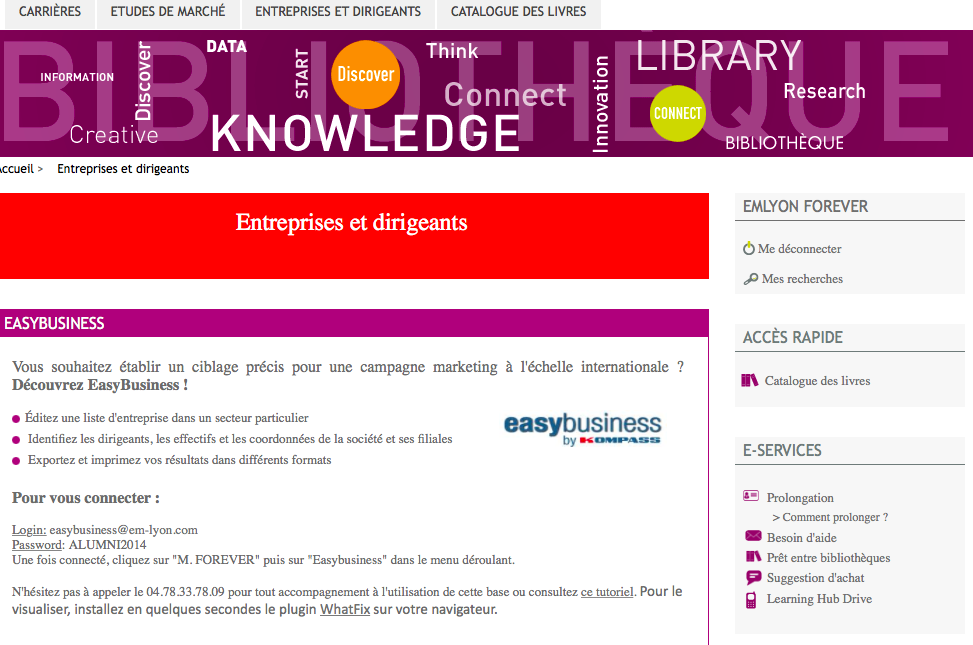 con:Login: easybusiness@em-lyon.comPassword: ALUMNI2014 E una volta connessi selezionare “M.FOREVER” poi “Easybusiness” nel menu che appare. Esiste anche accesso ad un Tutorial che spiega come funziona.-----------------------------------------------------------------------------------------------------------------------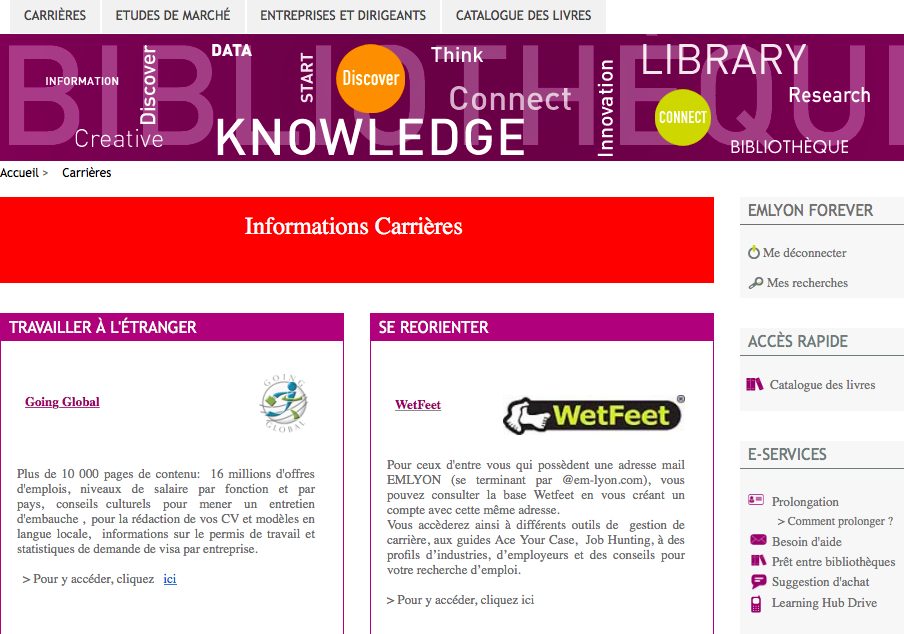 da dove si può accedere ad:APEC, ovvero il sito per ricercare ATC (Attache’ Commerciale).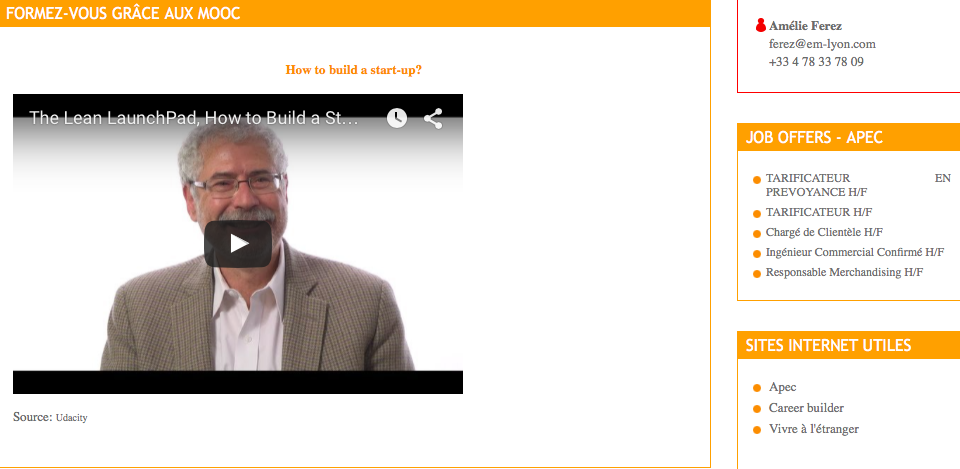 